Домашнее задание по сольфеджиоДля групп 3Б и 3Г (занятия по вторникам)Петь с дирижированием и выучить наизусть мелодию: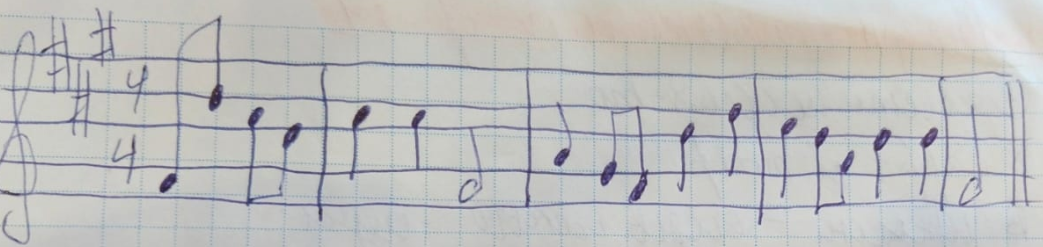 